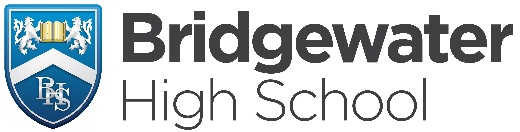 Bridgewater High Key Stage 3 Curriculum MapSubject – Year 7 - DanceIntent:6 key principlesImplementationImplementationAutumn Term 1Autumn Term 2Spring Term 1Spring Term 2Summer Term 1Summer Term 2Clarity around knowledgeTheme/TopicTheme/TopicThe Lion King ExperienceA group performance piece that will be primarily be choreographed by the teacher (MT/ Jazz) and which students will perform at the end of this half term. This is based on the Lion King. WW2To develop a group choreography based on world war two looking at different aspects of the war through contemporary dance.Bugsy MaloneThis unit is based on the infamous musical Bugsy Malone. Students will learn key steps from the movie (MT /Jazz) and demonstrate these in performance whilst scaffolding choreography tools from WW2 with the introduction of Q and A in dance. Alphabet of movementAn introductory skill building unit of key dance actions and dance relationships. American HoedownIn this unit students will learn popular country dance steps and the context and develop knowledge of stage directions and uses of space. Street DanceThis unit focuses on the different styles within Street dance: Locking, Popping, house and Hip hop whilst learning about the history behind this style. Clarity around knowledgeKey Knowledge & ConceptsKey Knowledge & ConceptsSkills that will be developed are:  Group Performance skills (inc timing and spatial awareness), the reproduction of teacher taught movement phrases, memory skill and overall performance.Students will develop skills in: teacher taught movement phrases, use of expression, and the communication of WW2.Written work: describe, explain and evaluate.Skills that will be developed are: facial expression, the reproduction of teacher taught movements (repertoire) and use of choreographic tools. Students will develop their knowledge specifically on Dance Actions (EFGSTT) and develop their movement vocabulary. Skills that will be developed are: Group performance skills, the reproduction of teacher taught movements, memory skill, and choreographic knowledge. Learning is revisited from WW2 (choreography tools- Space)A written task is integrated in to this unit to guide students to describe, explain and evaluate.Students will learn key dance steps from each style and fuse them together in a group performance demonstrating choreographic knowledge. This is a culmination of the years choreographic knowledge. Skills that are developed are musicality, style, the accurate reproduction of teacher taught movement (s) phrases and use of choreographic tools.Clarity around SequencingMain links across the curriculumMain links across the curriculumClarity around SequencingCross – curricular / Authentic LinksCross – curricular / Authentic LinksEPA whole cross- curricular involvement to come together to create a performance on the main stimulus/theme across subject areas. DanceMusicArt DramaHistory contextEnglishEnglishDrama Set designEnglish: Describe and explain History dance style origin/ cultureVocabulary / LiteracyLiteracyReadingResearch WW2: Blitz Dance alphabet Vocabulary / LiteracyLiteracyExt. WritingQuestions: Describe and explain in Dance bookletsVocabulary / LiteracyLiteracyKeyVocabularyPerformance skills: timing, musicality, focus, projectionChoreography: Unison and canon Systematic repetition Space: formations, levels and pathwaysActions: Elevate, Fall Gesture, Stillness, Travel and TurnQuestion and answer Formations Unison Canon Systematic repetition Actions: Elevate, Fall Gesture, Stillness, Travel and Turn Country Dance steps: Refer to KO for all stepsPopping, locking, house, Hip hopStreet Dance steps: Refer to KO for all steps Memory & CognitionRetrieval/ Formative AssessmentStartPerformance and appreciation focusChoreography and appreciation focus Performance focus Choreography focus Performance and appreciation focus Performance, appreciation and choreographyMemory & CognitionRetrieval/ Formative AssessmentOn going Knowledge recall this is done via practical activities or Q and A at the start/ throughout the lesson. This links to prior learning and the core dance theme within that scheme of work.  Knowledge recall this is done via practical activities or Q and A at the start/ throughout the lesson. This links to prior learning and the core dance theme within that scheme of work.  Knowledge recall this is done via practical activities or Q and A at the start/ throughout the lesson. This links to prior learning and the core dance theme within that scheme of work.  Knowledge recall this is done via practical activities or Q and A at the start/ throughout the lesson. This links to prior learning and the core dance theme within that scheme of work.  Knowledge recall this is done via practical activities or Q and A at the start/ throughout the lesson. This links to prior learning and the core dance theme within that scheme of work.  Knowledge recall this is done via practical activities or Q and A at the start/ throughout the lesson. This links to prior learning and the core dance theme within that scheme of work. Memory & CognitionRetrieval/ Formative AssessmentEndKnowledge re call, implementation within performance Use of Q and A. Written task in booklets Physical representation of key steps ion performance (movement memory)Knowledge of EFGSTT demonstrated in their choreography Use of Q and A of stage directions and questions in booklets Demonstration of choreography, key steps and performance knowledge on practical performance AssessmentSummativeAssessmentSummativeAssessmentPractical assessment at end of half termMid way verbal feedback www/ebiTecher observation and general verbal feedbackPractical assessment at end of half termMid way verbal feedback www/ebiTecher observation and general verbal feedbackPractical assessment at end of half termMid way verbal feedback www/ebiTecher observation and general verbal feedbackPractical assessment at end of half termMid way verbal feedback www/ebiTecher observation and general verbal feedbackPractical assessment at end of half termMid way verbal feedback www/ebiTecher observation and general verbal feedbackPractical assessment at end of half termMid way verbal feedback www/ebiTecher observation and general verbal feedbackAssessmentPossible misconceptionsPossible misconceptionsMemory of danceTiming Accuracy of steps Choreography tools: Use of space Memory of danceMemory of danceTimingAccuracy of steps Actions: wide varietyMemory of danceMemory of danceTimingAccuracy of stepsMemory of danceTimingAccuracy of stepsActions: wide variety Choreography tools: Use of spaceAspiring, inspiring and RealLinks to real world (Inc. SMSC / PD curricula)Links to real world (Inc. SMSC / PD curricula)PD curriculum: Real world Racism PD: Real world views/ opinions PD: Health and wellbeing (fitness)PD: Sense of the modern world Bridgewater High Key Stage 3 Curriculum MapSubject – Year 8Intent:6 key principlesImplementationImplementationAutumn Term 1Autumn Term 2Spring Term 1Spring Term 2Summer Term 1Summer Term 2Clarity around knowledgeTheme/TopicTheme/TopicLindy HopDemonstration of the bouncy energetic style of the Lindy Hop focusing on building physical and performance skills (Performance)Olympics Developing creative and critical thinking skills through sports using pictures from the Rio Olympics as a stimulus (most recent Olympics used)Capoeria 
Demonstration of the idea of attack and defence through physically demanding movement to represent a fight using characteristic movements in this Afro- Caribbean Martial art Swansong The demonstration of a clear character through contemporary dance technique, use of a prop, contact work and own choreography based on a professional work by Christopher Bruce. EqualityTo develop transferrable skills such as group work, independent learning and motivation and critical thinking. Students will be given a stimulus and they will create their own dance piece utilising the skills from Y7/8. Zombie Developing technical and expressive skills in the style of the music video ‘Thriller’. Developing movement ideas (repertoire) in this specific style with the use of choreographic tools.Clarity around knowledgeKey Knowledge & ConceptsKey Knowledge & ConceptsPerformance and physical skills: Key movements replicated accurately and choreographic tools implemented in to a group performance piece.Choreography: The development of knowledge and application of more complex choreographic tools. A written task is integrated in to this unit to guide students to describe, explain and evaluate. Performance and Choreography: Dynamic accuracy and use of relationships.Use of action and reaction. 
Choreography Relationships/ space/ characterisation  This piece draws on the themes of bullying and torture and students will also gain an insight in to dance appreciation similar to KS4 dance. Elements of the teacher taught phrase will be repertoire.  Students will complete a written task to enhance their appreciation of this work.This is a development from Y7’s study in to BM. Through research, creative tasks and group work, students will develop transferrable skills such as, independent learning and motivation and critical thinking. Further skills to be developed include problem solving, critical thinking, cooperation and communication to realise their idea. This links to the BEE award in Y9 and Comp 3 for BTEC dance. Written work: describe, explain and evaluate.Performance and choreography: Physical skills and use of ASDR.
Developing movement ideas from the iconic video with the use of choreographic tools that have been learnt across Year 7/8. Clarity around SequencingMain links across the curriculumMain links across the curriculumClarity around SequencingCross – curricular / Authentic LinksCross – curricular / Authentic LinksHistory 1920’s American culturePE: Sports History/ development of the OlympicsPD: Sense of the modern world English: Describe and explainGeog – BrazilContext and history behind the creation of Capoeira. PD BullyingPD: Resilience Pop culture:Context behind music videos and the impact Thriller had on music. PD: Sense of the modern worldVocabulary / LiteracyLiteracyReadingContextual knowledge of the 1920’s, impact of Lindy Hop on society Independent research of Olympic sports *Appreciation and analysis of the work via class discussion Independent research to respond to their stimulus Reading comprehension and Q and A: Impact of the videoVocabulary / LiteracyLiteracyExt. WritingDescription and explanation of their idea. Questions in booklets based on above Vocabulary / LiteracyLiteracyKeyVocabularyRefer to KORefer to KORefer to KOProp, question and answer. Key movements- refer to KO. Refer to KORefer to KOMemory & CognitionRetrieval Practice: Focus and ActivityStartKR from Year 7: EFGSTT/ uses of space/ canon and unison KR in carousel format of prior learning KR in carousel format of prior learningKR in carousel format of prior learningKR in carousel format of prior learningKR in carousel format of prior learningMemory & CognitionRetrieval Practice: Focus and ActivityOn goingImplementation of key performance skillsImplementation of key choreography skillsImplementation of key performance and choreography skillsImplementation of key performance and choreography skillsImplementation of key performance and choreography skills to realise an ideaImplementation of key performance and choreography skillsMemory & CognitionRetrieval Practice: Focus and ActivityEndPhysical demonstration in practical performance. Physical demonstration in practical performance. Q and A discussions. Hinge questions. Physical demonstration in practical performance.Physical demonstration in practical performance.Physical demonstration in practical performance.Physical demonstration in practical performance.AssessmentSummativeAssessmentSummativeAssessmentPractical assessment at end of half termMid way verbal feedback www/ebiTecher observation and general verbal feedbackPractical assessment at end of half termMid way verbal feedback www/ebiTecher observation and general verbal feedbackPractical assessment at end of half termMid way verbal feedback www/ebiTecher observation and general verbal feedbackPractical assessment at end of half termMid way verbal feedback www/ebiTecher observation and general verbal feedbackPractical assessment at end of half termMid way verbal feedback www/ebiTecher observation and general verbal feedbackPractical assessment at end of half termMid way verbal feedback www/ebiTecher observation and general verbal feedbackAssessmentPossible misconceptionsPossible misconceptionsMemory of danceTiming Accuracy of stepsChoreography tools: Complex canons/ Mirroring Memory of danceTiming Accuracy of stepsAction/ ReactionMemory of danceTiming Accuracy of stepsAction/ ReactionMemory of danceTiming Accuracy of stepsDemonstration of idea Memory of danceTiming Accuracy of stepsUse of and implementation of more complex choreography tools: canonsAspiring, inspiring and RealLinks to real world (Inc. SMSC / PD curricula)Links to real world (Inc. SMSC / PD curricula)PD curriculum: Real world- Racism Real world: PD curriculum Real world/ Equality: PD curriculum PD: Bullying PD: EqualityPD: Sense of modern world Bridgewater High Key Stage 3 Curriculum MapSubject – Year 9Intent:6 key principlesImplementationImplementationAutumn Term 1Autumn Term 2Spring Term 1Spring Term 2Summer Term 1Summer Term 2Clarity around knowledgeTheme/TopicTheme/TopicRock & RollStudents will learn about the various styles that falls under this genre. They will demonstrate accuracy in key rock and roll steps and use choreography tools to develop the teacher taught movements and development of the phrase.Physical SkillsStudents will learn to accurately reproduce a set teacher taught in contemporary dance. This phrase will develop bodily dance skill and through manipulation of movement, choreographic tools will be developed. Dance Films Students will learn and perform movement and camera use to tell a story and market a product. Dance Appreciation- BLM Diversity Students will develop knowledge of a professional dance work through practical reproduction of repertoire in Commercial.Stage Combat Students will develop control and mobility of the body through stage combat techniques. This will include Capoeira (developed from Y8) as well as key stage combat movements. BEE Award Students will develop performance and choreography skills in relation to a chosen theme/idea in preparation for the examClarity around knowledgeKey Knowledge & ConceptsKey Knowledge & ConceptsPerformance and Choreography. Performance: Physical skills and accurate reproduction of steps in this style Choreography: Use of actions. Evaluation and reflection. Performance and technique. Accurate reproduction of key movements from a teacher phrase. Choreography: How to tell a story/ sell a product. Planning and realisation of idea: Problem solving, independent learning and critical thinking. This links to COMP 3- BTEC. Action and relationships (Choreography- actions). Performance and physical skills:  Storytelling and accurate reproduction of repertoire. Theoretical knowledge and study of a professional dance piece. (a development from Y8-SS)Performance and choreography: Use of characterisation to demonstrate a story through use of actions, dynamics and relationships. Evaluation and reflection. Choreography development, process/ end product (Choreography and Performance). This is a culmination of Key stage 3 study. Clarity around SequencingMain links across the curriculumMain links across the curriculumClarity around SequencingCross – curricular / Authentic LinksCross – curricular / Authentic LinksHistory: Context and culture Rock & roll cultureMusic- Elvis PresleyEnglish: Describe and explain Physical Education- Fundamental skills Marketing Video promotion/ advertising/ ICT PD: Sense of the modern world (film production/ advertising)PD: Sense of the modern world/ sense of responsibility and respect PD: Sense of the modern world/ sense of responsibility and respect PE: Fundamental skillsEPA cross-curricular link. EPA subjects all complete BEE Award under the stimulus/theme chosen by students and performed.DanceMusicArt Drama Vocabulary / LiteracyLiteracyReading1960’s historical context*Analysis and application of key camera angles and the effects *Appreciation and analysis of the work via class discussionPlanning/ researching the dance idea in response to the stimulus Vocabulary / LiteracyLiteracyExt. WritingQuestions about 1960s culturePlanning a warm upHow they have demonstrated and marketed their product Planning/ researching the dance idea in response to the stimulus Vocabulary / LiteracyLiteracyKeyVocabularyRefer to KOWarm up Refer to KORefer to KO Refer to KORefer to KORefer to KO Memory & CognitionRetrieval Practice: Focus and ActivityStartKR from Year 8: Lindy Hop How to safely warm upQ and A of use to choreo tools to tell a storyQ and A of complex choreo toolsQ and A Capoeira from Y8Q and A Performance and choreo skills Memory & CognitionRetrieval Practice: Focus and ActivityOn goingImplementation of key performance/ choreography skills as appropriate for the scheme of work. Refer to Lesson by lesson PP’s for detail. Implementation of key performance/ choreography skills as appropriate for the scheme of work. Refer to Lesson by lesson PP’s for detail. Implementation of key performance/ choreography skills as appropriate for the scheme of work. Refer to Lesson by lesson PP’s for detail. Implementation of key performance/ choreography skills as appropriate for the scheme of work. Refer to Lesson by lesson PP’s for detail. Implementation of key performance/ choreography skills as appropriate for the scheme of work. Refer to Lesson by lesson PP’s for detail. Implementation of key performance/ choreography skills as appropriate for the scheme of work. Refer to Lesson by lesson PP’s for detail. Memory & CognitionRetrieval Practice: Focus and ActivityEndPhysical demonstration in practical performance.Physical demonstration in practical performance.Physical demonstration in practical performance.Physical demonstration in practical performance.Physical demonstration in practical performance.Physical demonstration in practical performance.AssessmentSummativeAssessmentSummativeAssessmentPractical assessment at end of half termMid way verbal feedback www/ebiTecher observation and general verbal feedbackPractical assessment at end of half termMid way verbal feedback www/ebiTecher observation and general verbal feedbackPractical assessment at end of half termMid way verbal feedback www/ebiTecher observation and general verbal feedbackPractical assessment at end of half termMid way verbal feedback www/ebiTecher observation and general verbal feedbackPractical assessment at end of half termMid way verbal feedback www/ebiTecher observation and general verbal feedbackPractical assessment at end of half termMid way verbal feedback www/ebiTecher observation and general verbal feedbackAssessmentPossible misconceptionsPossible misconceptionsMemory of danceTimingAccuracy of stepsMemory of danceTiming Accuracy of stepsMix up/ use of camera angles and key terminology in presentation Complex canons/ use of fragmentation and retrogradeNames of steps: refer to KOComplex choreo tools Aspiring, inspiring and RealLinks to real world (Inc. SMSC / PD curricula)Links to real world (Inc. SMSC / PD curricula)PD: Health and fitnessPD: Health and fitness PD: Sense of modern world PD: Equality PD: Health and fitnessPD: Sense of modern world/ sense of resilience Bridgewater High Key Stage 4 Curriculum MapSubject – Year 10Intent:6 key principlesImplementationImplementationAutumn Term 1Autumn Term 2Spring Term 1Spring Term 2Summer Term 1Summer Term 2Clarity around knowledgeTheme/TopicTheme/TopicCOMP 1 NXF: Dance Appreciation: Contemporary coursework. Theoretical and practical study. Comp 2 MOCK: TAP Learning Aim A: Jazz/ Contemporary/ Commercial Theoretical and practical study creating a piece for the Winter wonder. COMP 1 NXF: Dance Appreciation: Contemporary coursework. Theoretical and practical study.  Comp 2 MOCK: TAP Learning Aim A: Jazz/ Contemporary/ Commercial Theoretical and practical study creating a piece for the Winter wonder.COMP 1 NXF and TAP: Dance Appreciation: Jazz (TAP) study of style/ Commercial (NXH) coursework. Theoretical and practical study.COMP 1 NXF and TAP: Dance Appreciation: Jazz (TAP) study of style/ Commercial (NXH) coursework. Theoretical and practical study.COMP 2: TAPIntroduction to technique for Swansong practical and written coursework (not needed due to covid 19 reduction)COMP 3 Mock: NXFChoreography workshops and practice brief paper (Ideas and Skills)COMP 2: TAPDevelopment of technique for Swansong practical and written coursework (not needed due to covid 19 reduction)Comp 2 Performance exam. COMP 3 Mock: NXF Choreography workshops and practice brief paper (Ideas and Skills) Clarity around knowledgeKey Knowledge & ConceptsKey Knowledge & ConceptsPerformance and physical skills: COMP 2- TAP Development of production, performance and choreography knowledge via Dance Appreciation. COMP 1- NXF. Performance and physical skills: COMP 2- TAP Development of production, performance and choreography knowledge via Dance Appreciation. COMP 1- NXF.Development of production, performance and choreography knowledge via Dance Appreciation. COMP 1. Development of production, performance and choreography knowledge via Dance Appreciation. COMP 1.COMP 3 NXF: Mock comp 3 exam piece based on a professional work. Development of production, performance and choreography knowledge via Dance Appreciation. Planning and realisation of idea: Problem solving, independent learning, critical thinking and evaluation. - NXFDevelopment of production, performance and choreography knowledge via Dance Appreciation. COMP 1- TAP COMP 3 NXF: Mock comp 3 exam piece based on a professional work. Development of production, performance and choreography knowledge via Dance Appreciation. Planning and realisation of idea: Problem solving, independent learning, critical thinking and evaluation- NXFPhysical skills and technique development in Contemporary, ballroom and Tap Clarity around SequencingMain links across the curriculumMain links across the curriculumClarity around SequencingCross – curricular / Authentic LinksCross – curricular / Authentic LinksHistory Culture and context of the set work Rooster: 60’s. PE: Fundamental skillsPD: Sense of health and well being. History Culture and context of the set work Rooster: 60’s. PE: Fundamental skillsPD: Sense of health and well being.History Culture and context of the set works.History Culture and context of the set works.PE: Fundamental skillsPD: Sense of the modern world/ sense of aspirationHistory Culture and context of the set works.PE: Fundamental skillsPD: Sense of the modern world/ Sense of responsibility and respect/ sense of aspirationVocabulary / LiteracyLiteracyReadingRooster resources: see lesson by lesson PP Rooster resources: see lesson by lesson PPCommercial and Jazz dance resources: see lesson by lesson PPCommercial and Jazz dance resources: see lesson by lesson PPJazz dance resources: see lesson by lesson PPComp 3: Research Comp 3: ResearchComp 2: research on SwansongVocabulary / LiteracyLiteracyExt. WritingRooster coursework booklet Rooster coursework bookletCommercial/ Jazz coursework booklet Commercial/ Jazz coursework bookletIdeas logIdeas log/ Evaluation Comp 2 coursework booklet Vocabulary / LiteracyLiteracyKeyVocabularyRefer to KORefer to KORefer to KORefer to KORefer to KORefer to KOMemory & CognitionRetrieval Practice: Focus and ActivityStartQ and A Dance terminology from LSPerformance terminologyQ and A Rooster analysis Performance terminology Q and A Comp 1 terminology- Refer to KOQ and A Comp 1 terminology- Refer to KO, Jazz and Commercial analysisQ and A Comp 1 terminologyComp 3 terminologyComp 2 terminologyMemory & CognitionRetrieval Practice: Focus and ActivityOn goingIntro to comp 1 terminology Comp 1 terminologyComp 1 terminologyComp 1 terminologyComp 3 intro terminology Comp 3 terminologyComp 2 terminologyMemory & CognitionRetrieval Practice: Focus and ActivityEndIntro to comp 1 terminologyComp 1 terminologyComp 1 terminologyComp 1 terminologyComp 3 terminologyComp 2 terminologyComp 3 terminologyComp 2 terminologyAssessmentSummativeAssessmentSummativeAssessmentCoursework: verbal feedback throughout. Est grades on individual pieces. Coursework: verbal feedback throughout. Final grade- December Coursework: verbal feedback throughout. Final grade- April Coursework: verbal feedback throughout. Final grade- AprilCoursework: verbal feedback throughout.Coursework: verbal feedback throughout.Comp 2 mock grade July Comp 3 mock grade July AssessmentPossible misconceptionsPossible misconceptionsTerminology of Comp 1: Refer to KO Terminology of Comp 1: Refer to KOTerminology of Comp 1: Refer to KOTerminology of Comp 1: Refer to KOTerminology of Comp 2/3: Refer to KOTerminology of Comp 2/3: Refer to KOAspiring, inspiring and RealLinks to real world (Inc. SMSC / PD curricula)Links to real world (Inc. SMSC / PD curricula)PD: Sense of health and well being.PD: Sense of health and well beingPD: Sense of health and well beingPD: Sense of health and well beingPD: Sense of the modern world/ sense of aspirationPD: Sense of the modern world/ Sense of responsibility and respect/ sense of aspirationBridgewater High Key Stage 4 Curriculum MapSubject – Year 11Intent:6 key principlesImplementationImplementationAutumn Term 1Autumn Term 2Spring Term 1Spring Term 2Summer Term 1Summer Term 2Clarity around knowledgeTheme/TopicTheme/TopicCOMP 3: NXF Choreography workshops (Sept Oct) COMP 3 mock: From Oct- Past paper exploration: Ideas/ Skills/ Performance and Evaluation. COMP 3: TAP: Sept 2021Performance and technique preparationComp 3 Performance skills: to focus on Activity 2 Skills log Sept 2022 TAPPerformance and technique. COMP 3: NXF Past paper and mockCOMP 3: TAP: Sept 2021 Performance and technique preparation: Skills log preparation. Comp 3 Performance skills: to focus on Activity 2 Skills log Sept 2022 TAPPerformance and technique.COMP 1: Re visited TAP.  Coursework consolidation and understanding. Creative intentions of the set works studied for Jazz, Contemporary and Commercial. Production presentations.COMP 3: NXFMock feedback and application. Paper released end of January.  COMP 3: NXF and TAPFinal exam paper exploration and execution.   1: Ideas log 2: Skills3: Performance/ Presentation 4: Evaluation COURSE COMPLETE COURSE COMPLETEClarity around knowledgeKey Knowledge & ConceptsKey Knowledge & ConceptsCOMP 3: NXFChoreography knowledge: use of complex tools and choreographic devices Planning and realisation of idea: Problem solving, independent learning and critical thinkingCOMP 2: TAPTechnique and performance skills.Use of reflection COMP 3: NXFChoreography knowledge: use of complex tools and choreographic devices Planning and realisation of idea: Problem solving, independent learning and critical thinkingCOMP 2: TAPTechnique and performance skills.Use of reflection COMP 3: NXFChoreography knowledge: use of complex tools and choreographic devices Planning and realisation of idea: Problem solving, independent learning and critical thinkingReflection and evaluation. Consolidation of production, performance and choreography knowledge via Dance Appreciation. COMP 1.COMP 3: NXF/TAP Choreography knowledge: use of complex tools and choreographic devices Planning and realisation of idea: Problem solving, independent learning and critical thinkingReflection and evaluation. Clarity around SequencingMain links across the curriculumMain links across the curriculumClarity around SequencingCross – curricular / Authentic LinksCross – curricular / Authentic LinksPE: Fundamental skillsPD: Sense of the modern world/ Sense of responsibility and respect/ sense of aspirationPE: Fundamental skillsPD: Sense of the modern world/ Sense of responsibility and respect/ sense of aspirationPE: Fundamental skillsPD: Sense of the modern world/ Sense of responsibility and respect/ sense of aspiration PE: Fundamental skillsPD: Sense of the modern world/ Sense of responsibility and respect/ sense of aspirationVocabulary / LiteracyLiteracyReadingResearch: Comp 3Comp 2 written portfolio Research: Comp 3Comp 2 written portfolio Mock feedback and application Comp 1: Creative intentions and purpose Comp 3: Brief and researchComp 3: Brief and researchVocabulary / LiteracyLiteracyExt. WritingComp 2 written portfolio Comp 2 written portfolioComp 3: Mock- Ideas/ Skills/ Evaluation Comp 1: Creative intentions and purpose Comp 3: Planning Comp 3: Planning and realisation. 3 written exams: Ideas/ Skills and EvaluationVocabulary / LiteracyLiteracyKeyVocabularyComp 2/3 terminology Comp 2/3 terminologyComp 1: Creative intentions Comp 3 terminology Comp 3 terminologyMemory & CognitionRetrieval Practice: Focus and ActivityStartKR for Comp 1 and 2 terminology Comp 3 terminology: written examsComp 2: Performance skills/SMART targets Comp 1: Contemporary/ Jazz and Commercial re cap (Y10)Comp 3 terminology Comp 3 terminology: written examsMemory & CognitionRetrieval Practice: Focus and ActivityOn goingComp 3 terminology: written examsComp 3 terminology: written examsComp 2: Performance skills/SMART targetsComp 1: Creative intentions and purpose Comp 3 terminology: written examsMemory & CognitionRetrieval Practice: Focus and ActivityEndComp 3 terminology: written examsComp 3 terminology: written examsComp 2: Performance skills/SMART targetsComp 1: Creative intentions and purposeComp 3 terminology: written examsComp 3 terminology: written examsAssessmentSummativeAssessmentSummativeAssessmentComp 2: Practical performance and written portfolio Comp 2: Practical performance and written portfolioComp 3 MOCK: 2 out of 3 written exams and reduced performance Comp 2 and mock comp 3 feedback Final grades for Comp 1 after Purpose and creative intentions completed. Comp 3 terminology: Final Performance and written examsAssessmentPossible misconceptionsPossible misconceptionsTerminology for Comp 2Timing/Accuracy in performance Terminology for Comp 2 and 3Timing/Accuracy in performanceP and C terminology for Comp 1Terminology for Comp 3Timing/Accuracy in performanceTerminology for Comp 3Timing/Accuracy in performanceAspiring, inspiring and RealLinks to real world (Inc. SMSC / PD curricula)Links to real world (Inc. SMSC / PD curricula)PD: Sense of health and well being/ Sense of the modern world/ sense of aspirationPD: Sense of health and well being/ Sense of the modern world/ sense of aspirationPD: Sense of health and well being/ Sense of the modern world/ sense of aspirationPD: Sense of health and well being/ Sense of the modern world/ sense of aspiration